                            TEST HODOWLANY DLA WYŻŁÓW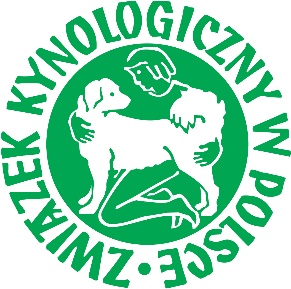                       Karta oceny pracy psa    Miejsce testu (miejscowość, oddział ZKwP): ……………………………………………..Data:………………Nazwa i przydomek psa:……………………………………………………………………….Rasa:…………………………………Data urodzenia:…………………..; Płeć:…………………Nr. PKR: ………………………………; Nr rejestracyjny:……………………Nr chip:…………………………….; Umaszczenie: ………………………….Właściciel: ………………………………..Przewodnik:………………………………..Reakcja na strzał:     zaliczona / nie zaliczona  ……………………….	                        (podpis sędziego)Komisja sędziowska przyznała: Dyplom Stopnia:…....; Lokata:…....; W konkurencji:……..Podpis sędziego głównego:                                                              Podpisy sędziów:Pieczęć organizatoraKonkurencjeKonkurencjeLimity do dyplomuLimity do dyplomuLimity do dyplomuWspółczynnikPrzyznane punktySuma punktówKonkurencjeKonkurencje807060WspółczynnikPrzyznane punktySuma punktówKonkurencjeKonkurencjeI°II°III°WspółczynnikPrzyznane punktySuma punktów1Wiatr33262Wystawanie33263Sposób szukania i pasja32144Szybkość i styl pracy21145Skłonność do pracy w wodzie21136Posłuszeństwo3212RazemRazemRazemRazemRazemRazemRazem